Муниципальное бюджетное образовательное учреждение «Идрицкая средняя общеобразовательная школа»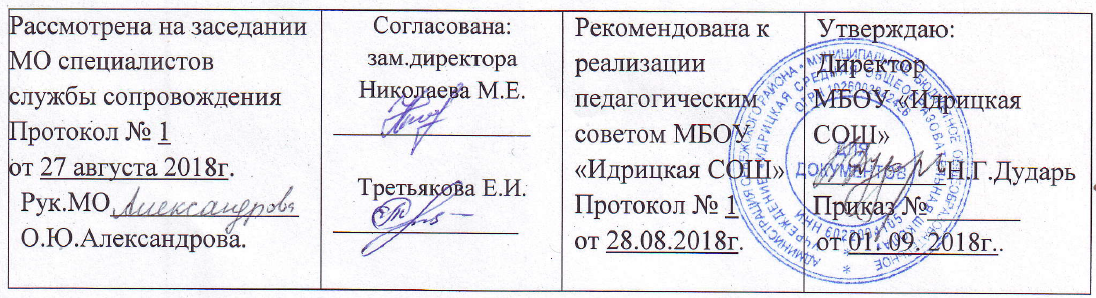 РАБОЧАЯ ПРОГРАММАКурса «Коррекция психомоторики и сенсорных процессов»для обучающихся 5-9 классов с легкой умственной отсталостью(интеллектуальными нарушениями)Разработала программу:             Педагог-психолог: Осипова Н.Г.ПОЯСНИТЕЛЬНАЯ ЗАПИСКА   Данная рабочая программа является частью адаптированной основной образовательной программы, составленной  на основе Федерального государственного образовательного стандарта образования обучающихся с умственной отсталостью и адаптированной основной общеобразовательной программой общего образования  МБОУ «Идрицкая СОШ»  реализующего адаптированные основные общеобразовательные программы.Одной из важнейших теоретических и практических задач коррекционной педагогики является совершенствование процесса обучения детей с ограниченными возможностями в целях обеспечения наиболее оптимальных условий активизации основных линий развития, более успешного  обучения  и социальной адаптации.Проанализировав специальную литературу, ориентируясь на собственный опыт и опыт других педагогов,  возникла необходимость создание корренкционно-развивающей программы так как, ребенок с ограниченными возможностями здоровья нуждается в особом подходе. Чтобы эффективно  управлять формированием его личности, требуются глубокие знания психологических закономерностей, объясняющих специфику развития ребенка на всех возрастных этапах.Дети с интеллектуальной недостаточностью особенно нуждаются в целенаправленном обучении, они не усваивают общественный опыт спонтанно. Ученые, исследующие особенности развития детей с отклонениями в развитии, в первую очередь отмечают у них отсутствие интереса к окружающему. Поэтому для организации обучения и воспитания этих детей особую роль играют способы воздействия, направленные на активизацию их познавательной деятельности.Тематический план предмета направлен на коррекцию и развитие высших психических функций, эмоционально – волевой сферы воспитанников 5-9классов.  В данной программе уменьшается количество упражнений и игр, направленных на развитие моторики и сенсомоторных процессов, имеющих большое значение в развитии познавательной сферы учащихся начальной школы. Вместе с тем много внимания уделяется  играм и упражнениям, направленным  на формирование коммуникативных навыков. Умственно отсталые подростки часто испытывают сложности при установлении контакта  с собеседником, при необходимости передать или принять информацию. Такие умения нужны в обучении, профессиональном становлении, личном общении. Содержание плана будет последовательно реализовываться по четырем  учебным четвертям, предлагается в начале и конце  года   проводить  психодиагностику и соответствующую психокоррекцию  психологического развития детей с помощью ниже указанных развивающих игр, заданий, упражнений, ситуаций и т.д. Программа сопровождается набором игр и упражнений по развитию познавательных процессов, диагностическими методиками, протоколом индивидуального обследования учащихся, набором наглядных демонстрационных материалов.Критериями количественно и качественной оценки результатов обучения будет отслеживание уровня психических процессов учащихся, успеваемости по учебным предметам. Основной целью создания данной программы является:Формирование психологического базиса для полноценного развития личности ребенка, создание зоны ближайшего развития для преодоления недостатков интеллектуальной деятельности, повышение уровня общего развития учащихся, восполнение пробелов предшествующего развития и обучения, а так же оказание помощи умственно отсталым детям на основе создания оптимальных возможностей и условий проявления личностного потенциала ребенка.Задачи: Коррекция и развитие высших психических функций и познавательной деятельности ребенка с интеллектуальной недостаточностью:развитие пространственного восприятия;коррекция концентрации,  устойчивости, распределения, переключения, объема внимания;развитие мелкой моторики;развитие  памяти (зрительной, слуховой);опосредованного запоминанияразвитие фонематического слуха и восприятия;развитие мышления.развитие мыслительных операций;развитие понятийного мышления;развитие воображения;Коррекция и развитие эмоционально – волевой сферы: овладение регулятивным поведением, развитие внутренней активности, формирование адекватной самооценки, формирование поведения адекватного социальным нормам.Формирование коммуникативных функций: умение владеть вербальными и невербальными средствами передачи информации, умение общаться поддержать беседу диалог.Повышение мотивации к учебной деятельности.В  программе предлагаются следующие формы и методы при построении коррекционных занятий:Психологические игрыУроки психологического развитияУроки общенияЭти  формы работы предполагают как групповые, так и индивидуальные занятий с детьми.Программа коррекции познавательной сферы составлена с учетом специфики психического развития детей с нарушениями интеллекта. В ее основе лежат требование по усвоению знаний, умений  и навыков, определяемых требованиями программно – методических материалов коррекционно – развивающего обучения умственно отсталых детей. Включает в себя: Упражнения и игры по развитию навыков общения, сплочения детского коллектива. Игры и упражнения на развитие моторики, ощущений, воображения, мышления, внимания, памяти, произвольности, на развитие пространственных представлений, внутреннего плана действий.  Так же использование на занятиях учебного материала (из школьной программы). Это стихотворения, тексты по чтению, счетный материал, выполнение грамматических заданий по письму, другие задания из школьной программы. Данные виды работу помогут осуществлению целенаправленной, дифференцированной коррекции познавательных психических процессов учащихся вспомогательной школы. Такая комплексная психолого – педагогическая задача обеспечит усвоение не только совокупности конкретных знаний по школьным дисциплинам, но и поможет сформулировать у учащихся представление об общественных приемах и способности выполнения различных действий, что в свою очередь, обеспечит лучшее усвоение конкретного предметно-учебного содержания.	На уроках по коррекции познавательной деятельности уточняется значение новых понятий, слов,  продолжается работа над текстом, пословицами и поговорками, образными выражениями, разбираются тексты об природных явлениях,  образе жизни людей, зверей, птиц, внешнем виде, что предусматривает тесное взаимодействие с учебными предметами, такими как русский язык, чтение, мир вокруг, естествознание, математика, культура поведения, изобразительное искусство, социально - бытовая ориентировка, трудовое обучение.Программа содержит три этапа:Этап психодиагностики (на начало) Этап практический (проведение коррекционных занятий).Этап психодиагностики (конец года)Диагностическая работа предназначена быть основой для разработки рекомендаций по оптимизации психического развития ребенка. В плане развития личности она необходима для обеспечения контроля за динамикой этого развития, предупреждения возможных отклонений, определения программы работы с обследуемыми детьми с целью оптимизации условий этого развития, оценки эффективности психолого – педагогических мероприятий и т.п. 	Системные психолого – педагогические исследования  дают основание рассматривать развитие как сложный структурный, разноуровневый и противоречивый процесс, отражающий как общечеловеческие, так и индивидуальные особенности и возможные отклонения в социально – психологическом становлении личности ребенка. Выраженность отклонений в развитии определяется состоянием основных психических  образований: интеллекта, памяти, речи, мотивации, воли, а так же сформированностью механизмов произвольной саморегуляции и межличностного взаимодействия. Одним из объективных показателей неблагополучия в психическом развитии, становлении личностных качеств ребенка является школьная успеваемость и поведение.Принципы построения коррекционных занятий заключаются в моделировании ситуаций, демонстрирующих недостаточную успешность деятельности ребенка в соответствии с изначально присущими ему поведенческими стереотипами, и демонстрации результатов, свидетельствующих о возможности повышения эффективности, успешности этой деятельности при их изменении.Чтобы обеспечить эффективную коррекционную работу, важно обеспечить положительную мотивацию участия ребенка в предлагаемой взрослыми деятельности. Выполнение данного требования является решающим в организации всей коррекционной работы. Положительных сдвигов социальной реабилитации можно достичь только при положительном отношении ребенка к тому, что предлагает взрослый, если ребенок принимает предложение взрослого как собственное, как необходимое. Проведение комплексного обследования детей позволяет определить индивидуальный уровень развития ребенка.Психодиагностика познавательных процессов:Внимание:1)  Концентрация2)устойчивость3)  переключение 4)  распределение 5) объемПамять:логическая и механическая памятизрительная памятьсловесно-логическая памятьпродуктивное запоминаниеМышление:Нагладно-действенное мышление Наглядно-образное мышление Словесно – логическое мышление Развитие мыслительных процессовОценочный критерии результатов учащихся на начало, и конец года производится по пяти уровням:   Высокий уровень – Можно поставить ребенку, совершившему большой качественный скачек в усвоении данного материала. Ребенок может достаточно самостоятельно выполнять задания, анализировать процесс и результаты познавательной деятельности. Устанавливает положительные эмоциональные контакты.Выше среднего – Учащийся выполняет большую часть заданий самостоятельно, допуская незначительные ошибки. Понимает инструкцию, активно использует обучающую помощь, при повторном выполнении заданий учащейся не допускает ошибок. Усвоение положительных навыков общения со взрослыми и сверстниками.Средний уровень – Учащийся выполняет часть заданий, допуская ошибки. Понимает инструкцию, активно использует обучающую помощь. Усвоение положительных навыков общения со взрослыми и сверстниками.Ниже среднего – Частично владеет понятиями, частично соотносит и использует в деятельности. Выполняет элементарные действия.Низкий уровень–Учащийся не владеет данными понятиями, данные навыки не сформированы, не соотносит не использует в деятельности.Результаты вносятся в протокол. (приложение 4)СТРУКТУРА КОРРЕКЦИОННЫХ ЗАНЯТИЙТема.Цели и задачи занятия.Оборудование.Игры и упражнения, используемые на занятии План занятия:Вводная часть. Создание положительной атмосферы.  Начало занятия должно стать своеобразным ритуалом, чтобы дети могли настроиться на совместную деятельность, общение, отличали эти занятия от других.     Ритуал можно менять, но не слишком часто.         Основная часть.Задания (предлагаемые упражнения, игры и задания могут быть дополнены другими в зависимости от базы учреждения образования, количества учащихся школы и творческого потенциала педагогов ).    Заключительная частьРефлексия. Окончание занятия – это завершение определенного вида деятельности, но не общения, поэтому ритуал должен, с одной стороны, показать, что занятие закончено, с другой стороны, показать, что дети готовы к конструктивному общению в группе и дома. 	Ритуал может быть одним и тем же, а может быть тематическим.                                                   Использование на занятиях словесных методов (рассказ, объяснение, беседа) помогают в общении с учащимися. У детей с интеллектуальной недостаточностью отмечаются нарушения речевого развития, в связи с этим уделяется особое внимание речи педагога, которая является образцом для учащихся: необходимость четкого произношения, правильность ударения, яркость, выразительность, замедленность темпа, так как это углубляет понимание, расширяет словарный запас, способствует развитию связной речи у учащихся коррекционной школы.Одним из главных условий достижения положительного результата является опора на чувственное познание детей, на их личный опыт. Предметы, используемые на занятиях, позволяют сблизить теоретические знания и реальную жизньПРЕДПОЛАГАЕМЫЙ РЕЗУЛЬТАТ КОРРЕКЦИИ ПОЗНАВАТЕЛЬНОЙ ДЕЯТЕЛЬНОСТИэмоционально-чувственное восприятие, сотрудничество; чувство единства, умение действовать согласованно;готовность к самоанализу и самооценке, реальному уровню притязаний;целостная психолого-педагогическая культура;учебные мотивы; устойчивая положительная мотивация на учебную деятельность; основные мыслительные операции (анализ, сравнение, обобщение, синтез, умение выделять существенные признаки и закономерности);адекватное восприятие окружающей действительности и самого себя;адаптивность поведения обучающихся в соответствии с ролевыми ожиданиями других;нравственно-моральные качества:повышение уровня развития психических функций;улучшение социальной адаптации;преодоление моторной неловкости;расширение зоны ближайшего развития ребенка;формирование и закрепление познавательных интересовразвитие любознательности, сообразительности при выполнении разнообразных заданий проблемного и эвристического характера;развитие внимательности, настойчивости, целеустремлённости, умения преодолевать трудности важных качеств в практической деятельности любого человека;воспитание чувства справедливости, ответственности;развитие самостоятельности суждений, независимости и нестандартности мышлениясравнивать разные приёмы действий, выбирать удобные способы для выполнения конкретного задания;анализировать текст познавательной задачи: ориентироваться в тексте, выделять условие и вопрос, данное и искомое;искать и выбирать необходимую информацию, содержащуюся в тексте задачи, на рисунке или в таблице, для ответа на заданные вопросы;моделировать ситуацию, описанную в тексте задачи, использовать соответствующие знаково в символические средства для моделирования ситуации;конструировать последовательность шагов (алгоритм) решения задачи;выбирать наиболее эффективный способ решения;моделировать в процессе совместного обсуждения алгоритм решения задачи, использовать его в ходе самостоятельной работы;выполнять пробное учебное действие, фиксировать индивидуальное затруднение в пробном действии;анализировать правила игры, действовать в соответствии с заданными правилами;включаться в групповую работу: участвовать в обсуждении проблемных вопросов, высказывать собственное мнение и аргументировать его;аргументировать свою позицию в коммуникации, учитывать разные мнения, использовать критерии для обоснования своего суждения;сопоставлять полученный (промежуточный, итоговый) результат с заданным условиемконтролировать свою деятельность: обнаруживать и исправлять ошибкианализировать предложенные варианты решения задачи, выбирать из них верныеприменять изученные способы учебной работы и разнообразные приёмы для работыс головоломками;выделять фигуру заданной формы на сложном чертеже;анализировать расположение деталей в исходной конструкциивыявлять закономерности;объяснять (обосновывать) выполняемые и выполненные действия;объяснять (доказывать) выбор способа действия при заданном условиивыделять существенные признаки предметов;сравнивать между собой предметы и явления, обобщать и делать выводы;классифицировать явления, предметы;определять последовательность событийТематическое планирование по курсу «Развитие психомоторики и сенсорных процессов»5 класс      3часа в неделюТематическое планирование по курсу «Развитие психомоторики и сенсорных процессов»6 класс           3 часа в неделюТематическое планирование по курсу «Развитие психомоторики и сенсорных процессов»7 класс                                3 часа в неделюТематическое планирование по курсу «Развитие психомоторики и сенсорных процессов»8 класс                            3 часа в неделюТематическое планирование по курсу «Развитие психомоторики и сенсорных процессов»9 класс                            3 часа в неделюРазделТемы занятийБлок 1Входная диагностика познавательных процессов.Диагностика  развития восприятия:Оценка зрительного восприятия (Методика «Узнавание реалистических изображений» - А.Р. Лурия, «Узнавание перечеркнутых изображений », «Узнавание наложенных изображений»: фигуры Поппельгейтора).Оценка восприятия пространства, уровня сформированности восприятия: объем, наблюдательность (методика «Понимание предлогов и слов, обозначающих пространственное взаимоположение объектов»).Диагностика развития внимания:Диагностика устойчивости и  произвольности внимания (таблицы Шульте, методика «исправь ошибки», уровень сложности 5.)Диагностика развития памяти:Диагностика слуховой и зрительной памяти (Методика «10 слов» по А.Р. Лурия; методика «Запоминание  двух групп слов», «Запомни двузначные числа», «Запомни трехзначные числа», уровень сложности 5).Диагностика смысловой памяти (Методика «Пары слов», уровень сложности 5).Диагностика развития мышления:Диагностика степени сформированности мыслительных процессов (сравнение, обобщение, классификация, выделение существенного, анализ, синтез).Исследование скорости протекания мыслительных процессов.Блок 2Коррекция, развитие и диагностика познавательных процессов.Коррекция, развитие и диагностика восприятияУпражнения для тренировки развития восприятия:Таблица цифрТаблица буквРисунок из геометрических фигурУчимся видетьИгровые тренинги для развития наблюдательности:Измеряем на глазокДелим на частиЧто за картинаУгадай голосаДиагностика развития восприятияКоррекция, развитие и диагностика вниманияИгровой тренинг для развития внимания:Пропусти числоИсправляем ошибкиСравниваем картинкиКоррекция и развитие переключаемости внимания:Методика «Красно – черная таблица» (1 -12), (13 - 1);Методика «Счет»Коррекция и развитие  концентрации и устойчивости внимания:Методика «Корректурная проба – буквенный вариант»Методика «Таблицы Шульте»Диагностика развития вниманияКоррекция, развитие и диагностика памятиИзучение законов памяти. Упражнения для тренировки памяти:Логически не связанный текстЛица с именами и фамилиямиУпражнения, направленные на развитие способности устанавливать связи между элементами материала:Перегруппируй словаАссоциацииИгровые тренинги для развития памяти:ПословицыПредметыГородаЯ положил в мешокПесниДиагностика развития памятиКоррекция, развитие и диагностика мышления1. Коррекция, развитие наглядно – образного мышления:Пройди лабиринтСоставь фигуруДорисуй рисунок2.Коррекция, развитие наглядно – образного мышления:Игра «Муха»Игра «Лишнее слово»Игра «Поиск общего»3.Коррекция, развитие вербально – логического мышления:РебусыКроссвордыНайди спрятанное словоКакое число4.Игры на развитие мышления:Сравнение предметовНазови словаНазови соседаЧетвертый лишний5.Диагностика развития мышленияБлок 3Диагностика моторной деятельности1. Исследование пластичности и выразительности движений пальцев рук (упр. «Изображение пальцами букв»)Блок 4Коррекция, развитие и диагностика моторной деятельностиКоррекция, развитие и диагностика мелкой и сенсорной моторикиКоррекция, развитие мелкой моторики:Пальчиковая гимнастикаМассаж пальцев и ладонейКоррекция, развитие умения отображать эмоциональное состояние с помощью мимики, жестов:Гимнастика для глазРадостьПечальПреображениеТренинг на расслабление:Дыхательная гимнастикаЗвуки моряБлок 5Заключительная диагностика1. Диагностика восприятия2.Диагностика внимания3. Диагностика памяти4. Диагностика мышленияРазделТемы занятийБлок 1Входная диагностика познавательных процессов.1.Диагностика  развития восприятия:Оценка зрительного восприятия (Методика «Узнавание реалистических изображений» - А.Р. Лурия, «Узнавание перечеркнутых изображений », «Узнавание наложенных изображений»: фигуры Поппельгейтора).Оценка восприятия пространства, уровня сформированностивосприятия: объем, наблюдательность (методика «Понимание предлогов и слов, обозначающих пространственное взаимоположение объектов»).2.Диагностика развития внимания:Диагностика устойчивости и  произвольности внимания (таблицы Шульте, методика «исправь ошибки», уровень сложности 6.)Диагностика развития памяти:Диагностика слуховой и зрительной памяти (Методика «10 слов» по А.Р. Лурия; методика «Запоминание  двух групп слов», «Запомни двузначные числа», «Запомни трехзначные числа», уровень сложности 6).Диагностика смысловой памяти (Методика «Пары слов», уровень сложности 6).Диагностика развития мышления:Диагностика степени сформированности мыслительных процессов (сравнение, обобщение, классификация, выделение существенного, анализ, синтез).Исследование скорости протекания мыслительных процессов.Блок 2Коррекция, развитие и диагностика познавательных процессов.Коррекция, развитие и диагностика восприятия1.Коррекция и развитие способности к целостному восприятию формы предметов:Методика «Дорисуй предмет»Учимся видеть2.Игровые тренинги для развития наблюдательности:Игра «Развиваем наблюдательность»Игра «самые наблюдательные»Игра «Взвесь в руках»Игра «Учись слушать звуки»Игра «Развиваем чувство времени»3.Упражнения для развития воображения:Найди выпавший осколокКакой вид сверху соответствует предметуЧто перепутал художник4.Диагностика развития восприятияКоррекция, развитие и диагностика внимания1.Коррекция и развитие концентрации и устойчивости внимания:Игра «Корректурная проба»Счет по 1, 3, 10, 202. Коррекция и развитие переключения внимания:Игра «Хлопни - встань»Игра «Не пропусти профессию»Игра «Два дела одновременно»3.Коррекция и развитие произвольного внимания:Игра «Слушаем тишину»Игра «Нарисуй и закрась треугольники»Игра «Считаем вместе»Игра «Поем вместе»4.Коррекция и развитие наблюдательности:Упражнение «Найди ошибки»Методика «Сравниваем картинки»5.Диагностика развития вниманияКоррекция, развитие и диагностика памяти1. Упражнения для тренировки памяти:Логически не связанный текстЛогически связанный текстЛица с именами и фамилиямиПересказ текстов2.Упражнения, направленные на развитие способности устанавливать связи между элементами материала:Перегруппируй словаАссоциативное мышлениеДвойная стимуляция памяти3. Правила сохранения знаний. Упражнения на запоминание.4. Коррекция и развитие механической памяти:Нелогические пары5.Упражнения направленные на развитие зрительной памяти:Чей предмет?Угадай, как меня зовут?Запомни порядок6.Диагностика развития памятиКоррекция, развитие и диагностика мышления1. Коррекция, развитие наглядно – образного мышления:Пройди лабиринтДорисуй рисунок2.Коррекция, развитие наглядно – образного мышления:Игра «Муха»Игра «Круглые очки»Анализ зрительного образа3.Коррекция, развитие вербально – логического мышления:Составление предложенийСовместная историяСколько в слове слогов4. Коррекция и развитие способности к обобщению и абстрагированию:Четвертый лишнийНазови одним словомИсключение лишнего5.Коррекция и развитие причинного мышления:Преобразование предметов и словУстановление ситуативных связей между предметамиУстановление причинных связей между событиямиУгадывание последствий событий6.Диагностика развития мышленияБлок 3Диагностика моторной деятельности1. Исследование пластичности и выразительности движений пальцев рук (упр. «Изображение пальцами букв»)2. Оценка способности отображать эмоциональное состояние с помощью мимики и жестов (Упражнения «Радость», «Печаль»)Блок 4Заключительная диагностика1. Диагностика восприятия2.Диагностика внимания3. Диагностика памяти4. Диагностика мышленияРазделТемы занятийБлок 1Входная диагностика познавательных процессов.1.Диагностика  развития восприятия:Оценка зрительного восприятия (Методика «Узнавание реалистических изображений» - А.Р. Лурия, «Узнавание перечеркнутых изображений », «Узнавание наложенных изображений»: фигуры Поппельгейтора).Оценка восприятия пространства, уровня сформированности восприятия: объем, наблюдательность (методика «Понимание предлогов и слов, обозначающих пространственное взаимоположение объектов»).2.Диагностика развития внимания:Диагностика устойчивости и  произвольности внимания (таблицы Шульте, методика «Исправь ошибки», уровень сложности 7.)Исследование переключения и концентрации внимания (методика «Красно – черная таблица», уровень сложности 7)Исследование избирательности, продуктивности и устойчивости внимания (методика Мюнстерберга, методика «Корректурная проба по Е.И. Рогову»  уровень сложности 7).3.Диагностика развития памяти:Диагностика слуховой  памяти (Методика «10 слов» по А.Р. Лурия; методика «Запоминание  двух групп слов»,  уровень сложности 7).Диагностика смысловой памяти (Методика «Пиктограмма», уровень сложности 7).Диагностика зрительной памяти (методика «Исследование зрительной памяти», уровень сложности 7)Диагностика скорости запоминания, точности, прочности запоминания, организованности памяти (уровень сложности 7)4.Диагностика развития мышления:Диагностика степени  сформированности мыслительных процессов (сравнение, обобщение, классификация, выделение существенного, анализ, синтез).Диагностика наглядно – образного мышления (Методика «Лабиринт»)Исследование скорости протекания мыслительных процессов.Блок 2Коррекция, развитие и диагностика познавательных процессов.Коррекция, развитие и диагностика восприятия1.Коррекция и развитие восприятия цвета:Методика М.Монтессори «Назови цвет»Игра «Цветные картинки»Таблица геометрических фигур2. Коррекция и развитие способности к целостному восприятию формы предметов:Методика «Дорисуй предмет»Учимся видеть2.Игровые тренинги для развития наблюдательности:Игра «Развиваем наблюдательность»Игра «Самые наблюдательные»Игра «Взвесь в руках»Игра «Учись слушать звуки»Игра «Развиваем чувство времени»3.Упражнения для развития воображения:Найди выпавший осколокКакой вид сверху соответствует предметуЧто перепутал художник4.Диагностика развития восприятияКоррекция, развитие и диагностика внимания1.Коррекция и развитие концентрации и устойчивости внимания:Игра «Корректурная проба»Игра «Синтез слов и звуков»Таблицы ШультеПерепутанные линии2. Коррекция и развитие переключения внимания:Игра «Хлопни - встань»Игра «Не пропусти растение»Методика «Красно – черная таблица» (1 – 18, 19 -1)3.Коррекция и развитие произвольного внимания:Игра «Слушаем тишину»Игра «Нарисуй и закрась треугольники»Игра «Запретное движение»Игра «На одну букву»Игра «Правая, левая»Игра «Повтори за мной»4.Коррекция и развитие наблюдательности:Упражнение «Найди ошибки»Методика «Сравниваем картинки»Игра «Чей это дом?»5.Коррекция и развитие распределения вниманияИгра «Считай и двигайся»Игра «Нос, пол, потолок»Методика «Знаковый тест»6. Развитие объема внимания:Игра «Что изменилось»Игра «Знаем ли мы пословицы»7.Диагностика развития вниманияКоррекция, развитие и диагностика памяти1. Изучение законов памяти. Упражнения для тренировки памяти:Логически не связанный текстЛогически связанный текстЛица с именами и фамилиямиПересказ текстов2.Упражнения, направленные на развитие способности устанавливать связи между элементами материала:Перегруппируй словаАссоциативное мышлениеДвойная стимуляция памяти3. Упражнения направленные на развитие слуховой памяти:Слова – именаКто больше запомнитФорма предметовОпиши по памяти4. Изучение механических законов запоминания5. Коррекция и развитие механической памяти:Нелогические пары6.Упражнения направленные на развитие зрительной памяти:Чей предмет?Угадай, как меня зовут?Запомни порядок7.Упражнения для развития вербальной памяти.8. Правила сохранения знаний. Упражнения на запоминание.9.Диагностика развития памятиКоррекция, развитие и диагностика мышления1. Коррекция, развитие наглядно – образного мышления:Пройди лабиринтДорисуй рисунок2.Коррекция, развитие наглядно – действенного  мышления:Игра «Муха»Игра «Круглые очки»3.Коррекция, развитие вербально – логического мышления:Составление предложенийСовместная историяСколько в слове слоговКто кем будетУстановление отношений4. Коррекция и развитие способности к обобщению и абстрагированию:Четвертый лишнийНазови одним словомИсключение лишнего5.Коррекция и развитие причинного мышления:Преобразование предметов и словУстановление ситуативных связей между предметамиУстановление причинных связей между событиямиНахождение причины событийУгадывание последствий событий6. Упражнения на развитие глазомера7.Составление сюжетного рассказа8. Развитие логического мышленияИгра «Вывод»Тест «Аналогия»9. Задачи на сравнение10. Диагностика развития мышленияБлок 3Заключительная диагностика1. Диагностика восприятия2.Диагностика внимания3. Диагностика памяти4. Диагностика мышленияРазделТемы занятийБлок 1Входная диагностика познавательных процессов.1.Диагностика  развития восприятия:Оценка зрительного восприятия (Методика «Узнавание реалистических изображений» - А.Р. Лурия, «Узнавание перечеркнутых изображений », «Узнавание наложенных изображений»: фигуры Поппельгейтора).Оценка восприятия пространства, уровня сформированности восприятия: объем, наблюдательность (методика «Понимание предлогов и слов, обозначающих пространственное взаимоположение объектов»).2.Диагностика развития внимания:Диагностика устойчивости и  произвольности внимания (таблицы Шульте, уровень сложности 8.)Исследование переключения и концентрации внимания (методика «Красно – черная таблица», уровень сложности 8)Исследование устойчивости внимания (методика «Исправь ошибки», уровень сложности 8)Исследование избирательности, продуктивности и устойчивости внимания (методика Мюнстерберга, методика «Корректурная проба по Е.И. Рогову»  уровень сложности 8).3.Диагностика развития памяти:Диагностика слуховой  памяти (Методика «10 слов» по А.Р. Лурия; методика «Запоминание  двух групп слов»,  уровень сложности 7).Диагностика смысловой памяти (Методика «Пиктограмма», уровень сложности 7).Диагностика зрительной памяти (методика «Исследование зрительной памяти», уровень сложности 7)Диагностика скорости запоминания, точности, прочности запоминания, организованности памяти (уровень сложности 7)4.Диагностика развития мышления:Диагностика степени  сформированности мыслительных процессов (сравнение, обобщение, классификация, выделение существенного, анализ, синтез).Диагностика наглядно – образного мышления (Методика «Лабиринт»)Исследование скорости протекания мыслительных процессов.Блок 2Коррекция, развитие и диагностика познавательных процессов.Коррекция, развитие и диагностика восприятия1.Коррекция и развитие восприятия цвета:Методика М.Монтессори «Назови цвет»Игра «Цветные картинки»Таблица геометрических фигур2. Коррекция и развитие способности к целостному восприятию формы предметов:Методика «Дорисуй предмет»Учимся видеть3.Игровые тренинги для развития наблюдательности:Игра «Развиваем наблюдательность»Игра «Самые наблюдательные»Игра «Взвесь в руках»Игра «Учись слушать звуки»Игра «Развиваем чувство времени»4.Упражнения для развития воображения:Найди выпавший осколокКакой вид сверху соответствует предметуЧто перепутал художник5.Диагностика развития восприятияКоррекция, развитие и диагностика внимания1.Коррекция и развитие концентрации и устойчивости внимания:Игра «Корректурная проба»Игра «Слова - невидимки»Счет по 25, 30, 50Перепутанные линииУпражнение «Раскрась, что получилось»2. Коррекция и развитие переключения внимания:Игра «Хлопни - встань»Игра «Не пропусти профессию»Игра «Нарисуй и закрась треугольники»Методика «Красно – черная таблица» (1 – 18, 19 -1)Игра «Два дела одновременно»Методика Мюнстерберга3.Коррекция и развитие произвольного внимания:Игра «Слушаем тишину»Игра «Нарисуй и закрась треугольники»Игра «Запретное движение»Игра «Поиск предмета»Игра «Поем вместе»Игра «Повтори за мной»4.Коррекция и развитие наблюдательности:Упражнение «Найди ошибки» - 2, 3 вариантМетодика «Сравниваем картинки»Упражнение «Знаем ли мы пословицы»5.Коррекция и развитие распределения вниманияИгра «Скажи наоборот» (модификация методики В.М. Когана, Э.А. Коробковой)Игра «Нос, пол, потолок»Методика «Два дела одновременно»6. Развитие объема внимания:Игра «Кто внимательнее»Упражнение «Колесо обозрения»7.Диагностика развития вниманияКоррекция, развитие и диагностика памяти1. Изучение законов памяти. Упражнения для тренировки памяти:Логически не связанный текстЛогически связанный текстЛица с именами и фамилиямиПересказ текстов2.Упражнения, направленные на развитие способности устанавливать связи между элементами материала:Перегруппируй словаАссоциативное мышлениеДвойная стимуляция памяти3. Упражнения направленные на развитие слуховой памяти:Слова – именаКто больше запомнитФорма предметовОпиши по памяти4. Изучение механических законов запоминания5. Коррекция и развитие механической памяти:Нелогические пары6.Упражнения направленные на развитие зрительной памяти:Чей предмет?Угадай, как меня зовут?Запомни порядок7.Упражнения для развития вербальной памяти.8. Правила сохранения знаний. Упражнения на запоминание.9.Диагностика развития памятиКоррекция, развитие и диагностика мышления1. Коррекция, развитие наглядно – образного мышления:Пройди лабиринтДорисуй рисунок2.Коррекция, развитие наглядно – действенного  мышления:Игра «Муха»Игра «Круглые очки»Анализ зрительного образа3.Коррекция, развитие вербально – логического мышления:Составление предложенийСовместная историяСколько в слове слоговКто кем будетУстановление отношений4. Коррекция и развитие способности к обобщению и абстрагированию:Четвертый лишнийНазови одним словомИсключение лишнего5.Коррекция и развитие причинного мышления:Преобразование предметов и словУстановление ситуативных связей между предметамиУстановление причинных связей между событиямиНахождение причины событийУгадывание последствий событий6. Упражнения на развитие глазомера7.Составление сюжетного рассказа8. Развитие логического мышленияИгра «Вывод»Тест «Аналогия»9. Задачи на сравнение10. Диагностика развития мышленияБлок 3Заключительная диагностика1. Диагностика восприятия2.Диагностика внимания3. Диагностика памяти4. Диагностика мышленияРазделТемы занятийБлок 1Входная диагностика познавательных процессов.1.Диагностика  развития восприятия:Оценка зрительного восприятия (Методика «Узнавание реалистических изображений» - А.Р. Лурия, «Узнавание перечеркнутых изображений », «Узнавание наложенных изображений»: фигуры Поппельгейтора).Оценка восприятия пространства, уровня сформированности восприятия: объем, наблюдательность (методика «Понимание предлогов и слов, обозначающих пространственное взаимоположение объектов»).2.Диагностика развития внимания:Диагностика устойчивости и  произвольности внимания (таблицы Шульте, уровень сложности 9.)Исследование переключения и концентрации внимания (методика «Красно – черная таблица», уровень сложности 9)Исследование продуктивности и устойчивости внимания (методика «Исправь ошибки», уровень сложности 9)Исследование избирательности и устойчивости внимания (методика Мюнстерберга, методика «Корректурная проба по Е.И. Рогову»  уровень сложности 8).Определение уровня внимания и работоспособности (Методика «Счет» - 1 и 2 способ)3.Диагностика развития памяти:Диагностика слуховой  памяти (Методика «10 слов» по А.Р. Лурия; методика «Запоминание  двух групп слов»,  уровень сложности 9).Диагностика смысловой памяти (Методика «Пиктограмма»,  «Тройки слов» уровень сложности 9).Диагностика зрительной памяти (методика «Исследование зрительной памяти», уровень сложности 9)Диагностика логической и механической памяти (Методика «Запомни пару»)Диагностика скорости запоминания, точности, прочности запоминания, организованности памяти (уровень сложности 9)4.Диагностика развития мышления:Диагностика степени  сформированности мыслительных процессов (сравнение, обобщение, классификация, выделение существенного, анализ, синтез).Диагностика наглядно – образного мышления (Методика «Лабиринт» уровень сложности 9)Исследование скорости протекания мыслительных процессов.Диагностика развития логического мышления (методики «Четвертый лишний», «Сохранение массы»)Блок 2Коррекция, развитие и диагностика познавательных процессов.Коррекция, развитие и диагностика восприятия1. Упражнения для развития восприятия:Упражнение «Таблица графических изображений»Упражнение «Таблица цифр»Упражнение «Таблица геометрических фигур» Упражнение «Таблица  букв»Упражнение «Нарисовать объект, пользуясь набором фигур»2. Коррекция и развитие восприятия цвета:Методика «Назови цвет» М. МонтессориИгра «Цветные картинки»Таблицы геометрических фигур3.  Коррекция и развитие способности к восприятию целого по частям:Упражнение «Составь целое из частей»Упражнение «Составь фигуры»3.Игровые тренинги для развития наблюдательности:Игра «Развиваем наблюдательность»Игра «Самые наблюдательные»Игра «Определи длину отрезка»Игра «Определи размер на ощупь»Игра «Делим на части»Игра «Угадай голоса»Игра «Развиваем чувство времени»Игра «На какой странице закладка»4.Коррекция и развитие пространственного восприятия:Упражнение «Определи положение предметов»Упражнение «Найди место»Упражнение «Определи правую и левую сторону»5.Диагностика развития восприятияКоррекция, развитие и диагностика внимания1.Коррекция и развитие концентрации и устойчивости внимания:Игра «Корректурная проба»Игра «Слова - невидимки»Счет по командамИгра « Синтез слов и звуков»Методика «Таблицы Шульте»2. Коррекция и развитие переключения внимания:Игра «Хлопни - встань»Игра «Не пропусти профессию»Игра «Нарисуй и закрась треугольники»Методика «Красно – черная таблица» (1 – 20, 21 -1)Игра «Два дела одновременно»Методика Мюнстерберга3.Коррекция и развитие произвольного внимания:Игра «Минутка»Игра «Правая, левая»Игра «Запретное движение»Игра «Что изменилось?»Игра - разминка «Исходное положение»Упражнение «Точки»4.Коррекция и развитие наблюдательности:Упражнение «Найди ошибки» Методика «Сравниваем картинки»Упражнение «Чей это дом?»5.Коррекция и развитие распределения вниманияИгра «Нос, пол, потолок»Методика «Два дела одновременно»Игра «Повторяем движения»Игра «Считай и двигайся»6. Развитие объема внимания:Игра «Кто внимательнее»Упражнение «Колесо обозрения»Игра «Поиск предмета»Игра «Знаем ли мы пословицы»7.Диагностика развития вниманияКоррекция, развитие и диагностика памяти1. Изучение законов памяти. Упражнения для тренировки памяти:Логически не связанный текстЛогически связанный текстЛица с именами и фамилиямиПересказ текстов2.Упражнения, направленные на развитие способности устанавливать связи между элементами материала:Нелогичные парные ассоциацииАссоциативное мышлениеДвойная стимуляция памяти3. Упражнения направленные на развитие слуховой памяти:Игра «Снежный ком»Игра «Я положил в мешок»Игра «Восстанови пропущенное слово»Упражнение «Скороговорки и считалки»4. Развитие тактильной памяти:Игра «передача воображаемого предмета»Игра «Конспиратор»Игра «Тактильный образ»5. Развитие произвольной памяти:Упражнение «Я фотоаппарат»Упражнение «Запомни порядок»6.Упражнения направленные на развитие зрительной памяти:Запомни порядокИгра «Кто больше увидит и запомнит»Игра «Штирлиц»Упражнение «Портрет»Упражнение «Фигуры»7.Диагностика развития памятиКоррекция, развитие и диагностика мышления1. Тренинг мышления. Интеллектуальные игры.Занятие №1 «Поиск общего»Занятие №2 «Что лишнее?» «Поиск предметов, обладающих общими свойствами»Занятие № 3 «Поиск предметов с противоположными свойствами»Занятие № 4 «Поиск предметов – звеньев, объединяющих данные предметы»Занятие №5 «Учимся формулировать определения», «Учимся выражать мысли другими словами»Занятие №6 «Перечень заглавий к рассказу», «Сокращение рассказа»Занятие №7 «Ищем возможные причины», «Построение сообщения по алгоритму»Занятие №8 «Выражения. Слова наоборот»Занятие №9 «Учимся замечать главное» «Узнаем зашифрованные предложения»Коррекция, развитие и диагностика мышления2. Коррекция, развитие наглядно – образного мышления:Задачи на составление заданной фигуры из определенного количества палочекУпражнение «Платочек» Упражнение «Лабиринт»Упражнение «Найди закономерность»3. Коррекция и развитие словесно – логического мышления:Упражнение «Раздели на группы»Логические задачиЗадачи на сравнение4. Коррекция и развитие способности к обобщению и абстрагированию:Упражнение «Отделение формы понятия от его содержания»Упражнение «Установление связи между понятиями»Упражнение «Формирование способности оперировать смыслом»Упражнение «Выделение существенных признаков для сохранения логичности суждений»5. Диагностика развития мышленияБлок 3Игровые тренингиРазвитие коммуни-кативных навыковЗанятие №1 игры «Путаница», «Колечко», «Мячик с путаницей»Занятие №2 игры «Передай предмет», «Комплименты», «Я не знаю»Занятие№3 Игры «Дракон, кусай свой хвост», «Скучно, скучно так сидеть», «Заколдованные»Занятие№4 игры «Моргалки», «Лабиринт»Занятие №5 игры «Ассоциации»,  «Неудобная ситуация»Занятие №6 игры «2 узника», «Зеркало»Занятие №7игры «пальчики», «Убийцы», «Диалоги»Занятие №8 игры «Звери», «Шарады», «Телефонный разговор»Занятие №9 игры «Загадочное существо», «Телефон  доверия»Занятие №10 игра «Кораблекрушение» Блок 4Заключительная диагностика1. Диагностика восприятия2.Диагностика внимания3. Диагностика памяти4. Диагностика мышления